ANEXO 2 – FICHA DE INSCRICAOObservações:1. Só receberão certificados os participantes que realizarem as tarefas propostas pelo curso.2. Encaminhar a ficha de inscrição devidamente preenchida para o email: claudiouergs@globo.comA inscrição do participante somente será dada como concluída após este receber mensagem de aprovação do professor.3. Período de Inscrições: 16/10/2018 até 21/10/2018.ATIVIDADE DE EXTENSÃOATIVIDADE DE EXTENSÃOATIVIDADE DE EXTENSÃOATIVIDADE DE EXTENSÃOATIVIDADE DE EXTENSÃOATIVIDADE DE EXTENSÃOATIVIDADE DE EXTENSÃOATIVIDADE DE EXTENSÃOATIVIDADE DE EXTENSÃOATIVIDADE DE EXTENSÃOATIVIDADE DE EXTENSÃOATIVIDADE DE EXTENSÃOATIVIDADE DE EXTENSÃOATIVIDADE DE EXTENSÃOATIVIDADE DE EXTENSÃOATIVIDADE DE EXTENSÃOATIVIDADE DE EXTENSÃOATIVIDADE DE EXTENSÃORealização: Uergs – Unidade de Bento Gonçalves  (Rua Benjamin Constant,  229, CEP: 95700-000. Fone: (54) 3452-0389)Contato: Prof. Cláudio Corrêa Jorge –  claudio-jorge@uergs.edu.brTitulo da ação: Inglês ComplementarPeríodo: 21/10/2018 a 14/12/2018Local: EAD  (Moodle)Horários: Livre (EAD)Público-Alvo: Alunos da UERGS que cursaram a disciplina de Inglês Básico I ou Inglês Instrumental (com carga horária de 30 horas).Vagas: 20 (14 para alunos da UERGS e 6 para alunos externos, de universidades públicas)Carga Horária Total: 40 horas.Obs: Evento GratuitoDADOS PESSOAISRealização: Uergs – Unidade de Bento Gonçalves  (Rua Benjamin Constant,  229, CEP: 95700-000. Fone: (54) 3452-0389)Contato: Prof. Cláudio Corrêa Jorge –  claudio-jorge@uergs.edu.brTitulo da ação: Inglês ComplementarPeríodo: 21/10/2018 a 14/12/2018Local: EAD  (Moodle)Horários: Livre (EAD)Público-Alvo: Alunos da UERGS que cursaram a disciplina de Inglês Básico I ou Inglês Instrumental (com carga horária de 30 horas).Vagas: 20 (14 para alunos da UERGS e 6 para alunos externos, de universidades públicas)Carga Horária Total: 40 horas.Obs: Evento GratuitoDADOS PESSOAISRealização: Uergs – Unidade de Bento Gonçalves  (Rua Benjamin Constant,  229, CEP: 95700-000. Fone: (54) 3452-0389)Contato: Prof. Cláudio Corrêa Jorge –  claudio-jorge@uergs.edu.brTitulo da ação: Inglês ComplementarPeríodo: 21/10/2018 a 14/12/2018Local: EAD  (Moodle)Horários: Livre (EAD)Público-Alvo: Alunos da UERGS que cursaram a disciplina de Inglês Básico I ou Inglês Instrumental (com carga horária de 30 horas).Vagas: 20 (14 para alunos da UERGS e 6 para alunos externos, de universidades públicas)Carga Horária Total: 40 horas.Obs: Evento GratuitoDADOS PESSOAISRealização: Uergs – Unidade de Bento Gonçalves  (Rua Benjamin Constant,  229, CEP: 95700-000. Fone: (54) 3452-0389)Contato: Prof. Cláudio Corrêa Jorge –  claudio-jorge@uergs.edu.brTitulo da ação: Inglês ComplementarPeríodo: 21/10/2018 a 14/12/2018Local: EAD  (Moodle)Horários: Livre (EAD)Público-Alvo: Alunos da UERGS que cursaram a disciplina de Inglês Básico I ou Inglês Instrumental (com carga horária de 30 horas).Vagas: 20 (14 para alunos da UERGS e 6 para alunos externos, de universidades públicas)Carga Horária Total: 40 horas.Obs: Evento GratuitoDADOS PESSOAISRealização: Uergs – Unidade de Bento Gonçalves  (Rua Benjamin Constant,  229, CEP: 95700-000. Fone: (54) 3452-0389)Contato: Prof. Cláudio Corrêa Jorge –  claudio-jorge@uergs.edu.brTitulo da ação: Inglês ComplementarPeríodo: 21/10/2018 a 14/12/2018Local: EAD  (Moodle)Horários: Livre (EAD)Público-Alvo: Alunos da UERGS que cursaram a disciplina de Inglês Básico I ou Inglês Instrumental (com carga horária de 30 horas).Vagas: 20 (14 para alunos da UERGS e 6 para alunos externos, de universidades públicas)Carga Horária Total: 40 horas.Obs: Evento GratuitoDADOS PESSOAISRealização: Uergs – Unidade de Bento Gonçalves  (Rua Benjamin Constant,  229, CEP: 95700-000. Fone: (54) 3452-0389)Contato: Prof. Cláudio Corrêa Jorge –  claudio-jorge@uergs.edu.brTitulo da ação: Inglês ComplementarPeríodo: 21/10/2018 a 14/12/2018Local: EAD  (Moodle)Horários: Livre (EAD)Público-Alvo: Alunos da UERGS que cursaram a disciplina de Inglês Básico I ou Inglês Instrumental (com carga horária de 30 horas).Vagas: 20 (14 para alunos da UERGS e 6 para alunos externos, de universidades públicas)Carga Horária Total: 40 horas.Obs: Evento GratuitoDADOS PESSOAISRealização: Uergs – Unidade de Bento Gonçalves  (Rua Benjamin Constant,  229, CEP: 95700-000. Fone: (54) 3452-0389)Contato: Prof. Cláudio Corrêa Jorge –  claudio-jorge@uergs.edu.brTitulo da ação: Inglês ComplementarPeríodo: 21/10/2018 a 14/12/2018Local: EAD  (Moodle)Horários: Livre (EAD)Público-Alvo: Alunos da UERGS que cursaram a disciplina de Inglês Básico I ou Inglês Instrumental (com carga horária de 30 horas).Vagas: 20 (14 para alunos da UERGS e 6 para alunos externos, de universidades públicas)Carga Horária Total: 40 horas.Obs: Evento GratuitoDADOS PESSOAISRealização: Uergs – Unidade de Bento Gonçalves  (Rua Benjamin Constant,  229, CEP: 95700-000. Fone: (54) 3452-0389)Contato: Prof. Cláudio Corrêa Jorge –  claudio-jorge@uergs.edu.brTitulo da ação: Inglês ComplementarPeríodo: 21/10/2018 a 14/12/2018Local: EAD  (Moodle)Horários: Livre (EAD)Público-Alvo: Alunos da UERGS que cursaram a disciplina de Inglês Básico I ou Inglês Instrumental (com carga horária de 30 horas).Vagas: 20 (14 para alunos da UERGS e 6 para alunos externos, de universidades públicas)Carga Horária Total: 40 horas.Obs: Evento GratuitoDADOS PESSOAISRealização: Uergs – Unidade de Bento Gonçalves  (Rua Benjamin Constant,  229, CEP: 95700-000. Fone: (54) 3452-0389)Contato: Prof. Cláudio Corrêa Jorge –  claudio-jorge@uergs.edu.brTitulo da ação: Inglês ComplementarPeríodo: 21/10/2018 a 14/12/2018Local: EAD  (Moodle)Horários: Livre (EAD)Público-Alvo: Alunos da UERGS que cursaram a disciplina de Inglês Básico I ou Inglês Instrumental (com carga horária de 30 horas).Vagas: 20 (14 para alunos da UERGS e 6 para alunos externos, de universidades públicas)Carga Horária Total: 40 horas.Obs: Evento GratuitoDADOS PESSOAISRealização: Uergs – Unidade de Bento Gonçalves  (Rua Benjamin Constant,  229, CEP: 95700-000. Fone: (54) 3452-0389)Contato: Prof. Cláudio Corrêa Jorge –  claudio-jorge@uergs.edu.brTitulo da ação: Inglês ComplementarPeríodo: 21/10/2018 a 14/12/2018Local: EAD  (Moodle)Horários: Livre (EAD)Público-Alvo: Alunos da UERGS que cursaram a disciplina de Inglês Básico I ou Inglês Instrumental (com carga horária de 30 horas).Vagas: 20 (14 para alunos da UERGS e 6 para alunos externos, de universidades públicas)Carga Horária Total: 40 horas.Obs: Evento GratuitoDADOS PESSOAISRealização: Uergs – Unidade de Bento Gonçalves  (Rua Benjamin Constant,  229, CEP: 95700-000. Fone: (54) 3452-0389)Contato: Prof. Cláudio Corrêa Jorge –  claudio-jorge@uergs.edu.brTitulo da ação: Inglês ComplementarPeríodo: 21/10/2018 a 14/12/2018Local: EAD  (Moodle)Horários: Livre (EAD)Público-Alvo: Alunos da UERGS que cursaram a disciplina de Inglês Básico I ou Inglês Instrumental (com carga horária de 30 horas).Vagas: 20 (14 para alunos da UERGS e 6 para alunos externos, de universidades públicas)Carga Horária Total: 40 horas.Obs: Evento GratuitoDADOS PESSOAISRealização: Uergs – Unidade de Bento Gonçalves  (Rua Benjamin Constant,  229, CEP: 95700-000. Fone: (54) 3452-0389)Contato: Prof. Cláudio Corrêa Jorge –  claudio-jorge@uergs.edu.brTitulo da ação: Inglês ComplementarPeríodo: 21/10/2018 a 14/12/2018Local: EAD  (Moodle)Horários: Livre (EAD)Público-Alvo: Alunos da UERGS que cursaram a disciplina de Inglês Básico I ou Inglês Instrumental (com carga horária de 30 horas).Vagas: 20 (14 para alunos da UERGS e 6 para alunos externos, de universidades públicas)Carga Horária Total: 40 horas.Obs: Evento GratuitoDADOS PESSOAISRealização: Uergs – Unidade de Bento Gonçalves  (Rua Benjamin Constant,  229, CEP: 95700-000. Fone: (54) 3452-0389)Contato: Prof. Cláudio Corrêa Jorge –  claudio-jorge@uergs.edu.brTitulo da ação: Inglês ComplementarPeríodo: 21/10/2018 a 14/12/2018Local: EAD  (Moodle)Horários: Livre (EAD)Público-Alvo: Alunos da UERGS que cursaram a disciplina de Inglês Básico I ou Inglês Instrumental (com carga horária de 30 horas).Vagas: 20 (14 para alunos da UERGS e 6 para alunos externos, de universidades públicas)Carga Horária Total: 40 horas.Obs: Evento GratuitoDADOS PESSOAISRealização: Uergs – Unidade de Bento Gonçalves  (Rua Benjamin Constant,  229, CEP: 95700-000. Fone: (54) 3452-0389)Contato: Prof. Cláudio Corrêa Jorge –  claudio-jorge@uergs.edu.brTitulo da ação: Inglês ComplementarPeríodo: 21/10/2018 a 14/12/2018Local: EAD  (Moodle)Horários: Livre (EAD)Público-Alvo: Alunos da UERGS que cursaram a disciplina de Inglês Básico I ou Inglês Instrumental (com carga horária de 30 horas).Vagas: 20 (14 para alunos da UERGS e 6 para alunos externos, de universidades públicas)Carga Horária Total: 40 horas.Obs: Evento GratuitoDADOS PESSOAISRealização: Uergs – Unidade de Bento Gonçalves  (Rua Benjamin Constant,  229, CEP: 95700-000. Fone: (54) 3452-0389)Contato: Prof. Cláudio Corrêa Jorge –  claudio-jorge@uergs.edu.brTitulo da ação: Inglês ComplementarPeríodo: 21/10/2018 a 14/12/2018Local: EAD  (Moodle)Horários: Livre (EAD)Público-Alvo: Alunos da UERGS que cursaram a disciplina de Inglês Básico I ou Inglês Instrumental (com carga horária de 30 horas).Vagas: 20 (14 para alunos da UERGS e 6 para alunos externos, de universidades públicas)Carga Horária Total: 40 horas.Obs: Evento GratuitoDADOS PESSOAISRealização: Uergs – Unidade de Bento Gonçalves  (Rua Benjamin Constant,  229, CEP: 95700-000. Fone: (54) 3452-0389)Contato: Prof. Cláudio Corrêa Jorge –  claudio-jorge@uergs.edu.brTitulo da ação: Inglês ComplementarPeríodo: 21/10/2018 a 14/12/2018Local: EAD  (Moodle)Horários: Livre (EAD)Público-Alvo: Alunos da UERGS que cursaram a disciplina de Inglês Básico I ou Inglês Instrumental (com carga horária de 30 horas).Vagas: 20 (14 para alunos da UERGS e 6 para alunos externos, de universidades públicas)Carga Horária Total: 40 horas.Obs: Evento GratuitoDADOS PESSOAISRealização: Uergs – Unidade de Bento Gonçalves  (Rua Benjamin Constant,  229, CEP: 95700-000. Fone: (54) 3452-0389)Contato: Prof. Cláudio Corrêa Jorge –  claudio-jorge@uergs.edu.brTitulo da ação: Inglês ComplementarPeríodo: 21/10/2018 a 14/12/2018Local: EAD  (Moodle)Horários: Livre (EAD)Público-Alvo: Alunos da UERGS que cursaram a disciplina de Inglês Básico I ou Inglês Instrumental (com carga horária de 30 horas).Vagas: 20 (14 para alunos da UERGS e 6 para alunos externos, de universidades públicas)Carga Horária Total: 40 horas.Obs: Evento GratuitoDADOS PESSOAISRealização: Uergs – Unidade de Bento Gonçalves  (Rua Benjamin Constant,  229, CEP: 95700-000. Fone: (54) 3452-0389)Contato: Prof. Cláudio Corrêa Jorge –  claudio-jorge@uergs.edu.brTitulo da ação: Inglês ComplementarPeríodo: 21/10/2018 a 14/12/2018Local: EAD  (Moodle)Horários: Livre (EAD)Público-Alvo: Alunos da UERGS que cursaram a disciplina de Inglês Básico I ou Inglês Instrumental (com carga horária de 30 horas).Vagas: 20 (14 para alunos da UERGS e 6 para alunos externos, de universidades públicas)Carga Horária Total: 40 horas.Obs: Evento GratuitoDADOS PESSOAISNome do Participante:...................................................................................................CPF:Empresa:Nome do Participante:...................................................................................................CPF:Empresa:Nome do Participante:...................................................................................................CPF:Empresa:Nome do Participante:...................................................................................................CPF:Empresa:Nome do Participante:...................................................................................................CPF:Empresa:Nome do Participante:...................................................................................................CPF:Empresa:Nome do Participante:...................................................................................................CPF:Empresa:Já participou de atividade de extensão na UERGS:Sim (   )            Não (   )Já participou de atividade de extensão na UERGS:Sim (   )            Não (   )Já participou de atividade de extensão na UERGS:Sim (   )            Não (   )Já participou de atividade de extensão na UERGS:Sim (   )            Não (   )Já participou de atividade de extensão na UERGS:Sim (   )            Não (   )Já participou de atividade de extensão na UERGS:Sim (   )            Não (   )Já participou de atividade de extensão na UERGS:Sim (   )            Não (   )Já participou de atividade de extensão na UERGS:Sim (   )            Não (   )Já participou de atividade de extensão na UERGS:Sim (   )            Não (   )Já participou de atividade de extensão na UERGS:Sim (   )            Não (   )Já participou de atividade de extensão na UERGS:Sim (   )            Não (   )Aluno              (   ) UERGS       (   ) OUTRA IES (   ) NÃO ALUNOHIPOSSUFICIENTE?   (   ) SIM UERGS (   ) SIM OUTRO     (   ) NAOAluno              (   ) UERGS       (   ) OUTRA IES (   ) NÃO ALUNOHIPOSSUFICIENTE?   (   ) SIM UERGS (   ) SIM OUTRO     (   ) NAOAluno              (   ) UERGS       (   ) OUTRA IES (   ) NÃO ALUNOHIPOSSUFICIENTE?   (   ) SIM UERGS (   ) SIM OUTRO     (   ) NAOAluno              (   ) UERGS       (   ) OUTRA IES (   ) NÃO ALUNOHIPOSSUFICIENTE?   (   ) SIM UERGS (   ) SIM OUTRO     (   ) NAOAluno              (   ) UERGS       (   ) OUTRA IES (   ) NÃO ALUNOHIPOSSUFICIENTE?   (   ) SIM UERGS (   ) SIM OUTRO     (   ) NAOAluno              (   ) UERGS       (   ) OUTRA IES (   ) NÃO ALUNOHIPOSSUFICIENTE?   (   ) SIM UERGS (   ) SIM OUTRO     (   ) NAOAluno              (   ) UERGS       (   ) OUTRA IES (   ) NÃO ALUNOHIPOSSUFICIENTE?   (   ) SIM UERGS (   ) SIM OUTRO     (   ) NAOUNIDADEUNIDADEUNIDADEUNIDADEUNIDADEUNIDADEUNIDADEUNIDADEUNIDADEUNIDADEUNIDADEIdentidade (número e órgão emissor):Identidade (número e órgão emissor):Identidade (número e órgão emissor):Área de Formação:Área de Formação:Área de Formação:Área de Formação:Área de Formação:Área de Formação:Área de Formação:Área de Formação:Área de Formação:Área de Formação:Área de Formação:Sexo:M (   )   F (   )Sexo:M (   )   F (   )Sexo:M (   )   F (   )Sexo:M (   )   F (   )Data de Nascimento:          /                /Natural de:Natural de:Natural de:Natural de:Natural de:Natural de:Natural de:Natural de:UF:UF:UF:UF:UF:País:País:País:Endereço:Endereço:Endereço:Endereço:Endereço:Endereço:Endereço:Endereço:Endereço:Endereço:Endereço:Endereço:Endereço:Endereço:Endereço:Endereço:Endereço:Endereço:Cidade:...................................................................................	Cidade:...................................................................................	Cidade:...................................................................................	Cidade:...................................................................................	Cidade:...................................................................................	CEP:CEP:CEP:CEP:CEP:CEP:CEP:CEP:CEP:CEP:CEP:UF:UF:Cidade:...................................................................................	Cidade:...................................................................................	Cidade:...................................................................................	Cidade:...................................................................................	Cidade:...................................................................................	TelefonesComercial:(   )...................Celular: (   )........................Residencial (    ).....................................................TelefonesComercial:(   )...................Celular: (   )........................Residencial (    ).....................................................TelefonesComercial:(   )...................Celular: (   )........................Residencial (    ).....................................................TelefonesComercial:(   )...................Celular: (   )........................Residencial (    ).....................................................e-mail:............................................................................................e-mail:............................................................................................e-mail:............................................................................................e-mail:............................................................................................e-mail:............................................................................................e-mail:............................................................................................e-mail:............................................................................................e-mail:............................................................................................e-mail:............................................................................................e-mail:............................................................................................e-mail:............................................................................................e-mail:............................................................................................e-mail:............................................................................................e-mail:............................................................................................AutenticaçãoAutenticaçãoAutenticaçãoAutenticaçãoAutenticaçãoAutenticaçãoAutenticaçãoAutenticaçãoAutenticaçãoAutenticaçãoAutenticaçãoAutenticaçãoAutenticaçãoAutenticaçãoAutenticaçãoAutenticaçãoAutenticaçãoAutenticaçãoData:                   /                     / Data:                   /                     / Assinatura do Participante:Assinatura do Participante:Assinatura do Participante:Assinatura do Participante:Assinatura do Participante:Assinatura do Participante:Assinatura do Participante:Assinatura do Participante:Assinatura do Participante:Assinatura do Participante:Assinatura do Participante:Assinatura do Participante:Assinatura do Participante:Assinatura do Participante:Assinatura do Participante:Assinatura do Participante: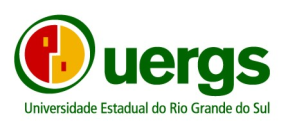 